Opgave Kunstroute Parc Sandur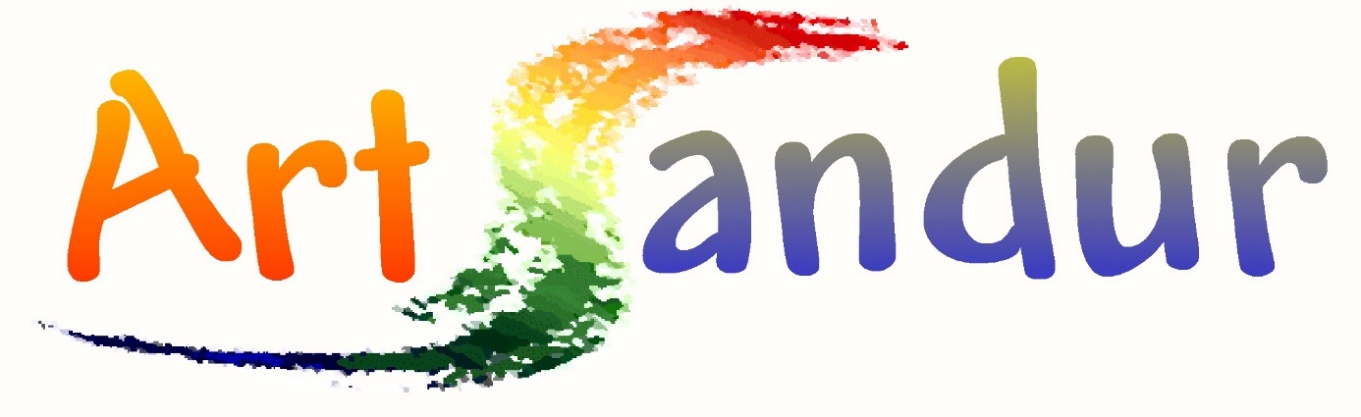 Datum: maandag 6 juni 2022 (2e Pinksterdag) 10.00-17.00 uurIk geef mij op voor de kunstroute in Parc Sandur op maandag 6 juni 2022:Dit formulier graag zo spoedig mogelijk sturen naar  artsandur@gmail.com of inleveren bij:Bep Rijkens,Diamantdreef 5,7828 AV  EmmenNaam en adresNaam en adresNaam en adrese-mail(s.v.p. in blokletters)e-mail(s.v.p. in blokletters)e-mail(s.v.p. in blokletters)Korte beschrijving van mijn kunstvormKorte beschrijving van mijn kunstvormKorte beschrijving van mijn kunstvormIk stel alleen mijn huis/tuin/overkapping beschikbaar voor een kunstenaar.Ik stel alleen mijn huis/tuin/overkapping beschikbaar voor een kunstenaar.Ik zoek zelf een kunstenaar voor in mijn tuin/huis/overkapping.Ik zoek zelf een kunstenaar voor in mijn tuin/huis/overkapping.Deelname aan “Art Sandur” geschiedt geheel op eigen risico van de deelnemer. Een eventuele verzekering dient door de deelnemer zelf te worden afgesloten.De organisatoren van “Art Sandur” zijn niet aansprakelijk voor eventuele schade aan tuinen en beschikbaar gestelde ruimtes en de daarin geplaatste kunstwerken.De organisatoren zijn nimmer aansprakelijk c.q. verantwoordelijk voor schade, gevolgschade, vermissing, beschadiging of diefstal van persoonlijke eigendommen. De meegestuurde foto’s mogen voor publiciteitsdoeleinden worden gebruikt.Deelname aan “Art Sandur” geschiedt geheel op eigen risico van de deelnemer. Een eventuele verzekering dient door de deelnemer zelf te worden afgesloten.De organisatoren van “Art Sandur” zijn niet aansprakelijk voor eventuele schade aan tuinen en beschikbaar gestelde ruimtes en de daarin geplaatste kunstwerken.De organisatoren zijn nimmer aansprakelijk c.q. verantwoordelijk voor schade, gevolgschade, vermissing, beschadiging of diefstal van persoonlijke eigendommen. De meegestuurde foto’s mogen voor publiciteitsdoeleinden worden gebruikt.Deelname aan “Art Sandur” geschiedt geheel op eigen risico van de deelnemer. Een eventuele verzekering dient door de deelnemer zelf te worden afgesloten.De organisatoren van “Art Sandur” zijn niet aansprakelijk voor eventuele schade aan tuinen en beschikbaar gestelde ruimtes en de daarin geplaatste kunstwerken.De organisatoren zijn nimmer aansprakelijk c.q. verantwoordelijk voor schade, gevolgschade, vermissing, beschadiging of diefstal van persoonlijke eigendommen. De meegestuurde foto’s mogen voor publiciteitsdoeleinden worden gebruikt.plaats, datumhandtekening:handtekening: